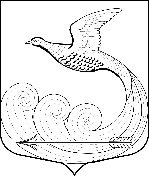 Местная администрациямуниципального образования Кипенское сельское поселениемуниципального образования Ломоносовского муниципального районаЛенинградской областиПОСТАНОВЛЕНИЕот 10.02.2022 г.   № 72д. КипеньО признании утратившими силу отдельных муниципальных правовых актов местной администрации Кипенского сельского поселенияВ целях реализации требований  Федерального закона от 25.12.2008 № 273-ФЗ «О противодействии коррупции» и от 3 декабря 2012 года N 230-ФЗ "О контроле за соответствием расходов лиц, замещающих государственные должности, и иных лиц их доходам", местная администрация Кипенского сельского поселения постановляет:Признать утратившими силу:Постановление главы местной администрации муниципального образования Кипенское сельское поселение муниципального образования Ломоносовского муниципального района Ленинградской области от 24.05.2013 г. № 51/2 «Об  утверждении Положения о порядке размещения сведений о доходах, об имуществе и обязательствах имущественного характера муниципальных служащих местной администрации МО Кипенское сельское поселение и предоставления этих сведений общероссийским средствам массовой информации для опубликования»;Постановление местной администрации муниципального образования Кипенское сельское поселение муниципального образования Ломоносовского муниципального района Ленинградской области от 30.04.2015 № 78 «Об утверждении порядка размещения сведений о доходах, расходах, об имуществе и обязательствах имущественного характера  муниципальных служащих в МО Кипенское сельское поселение, членов их семей в информационно-телекоммуникационной сети "Интернет" на официальном сайте Кипенского сельского поселения и предоставления этих сведений общероссийским средствам массовой информации для опубликования»;Постановление местной администрации муниципального образования Кипенское сельское поселение муниципального образования Ломоносовского муниципального района Ленинградской области от 06.08.2021 № 430 «О внесении изменений в постановление местной администрации муниципального образования Кипенское сельское поселение муниципального образования Ломоносовского муниципального района Ленинградской области от 30.04.2015 № 78№»; Постановление местной администрации муниципального образования Кипенское сельское поселение муниципального образования Ломоносовского муниципального района Ленинградской области от 25.11.2021 № 711 «О внесении изменений в постановление местной администрации муниципального образования Кипенское сельское поселение муниципального образования Ломоносовского муниципального района Ленинградской области от 30.04.2015 г. № 78».Настоящее Постановление вступает в силу со дня его опубликования на официальном сайте Кипенского сельского поселения в информационно-телекоммуникационной сети Интернет.Контроль за исполнением настоящего Постановления оставляю за собой.	Глава Кипенского сельского поселения                                                 М. В. Кюне